Groupe Soutien Cartes « flash » bleues Phase 3 : la fraction pour calculer.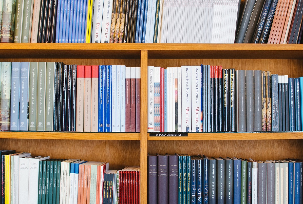 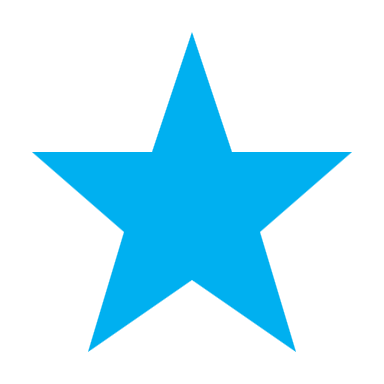 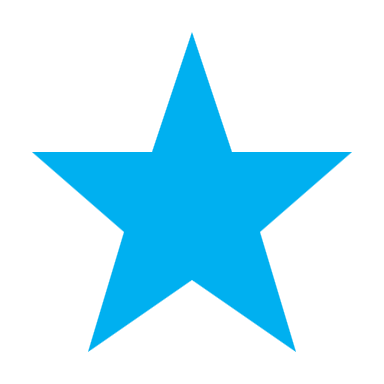 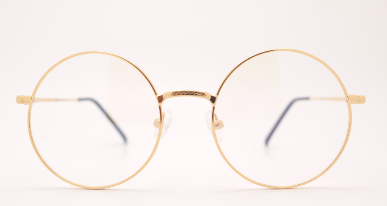 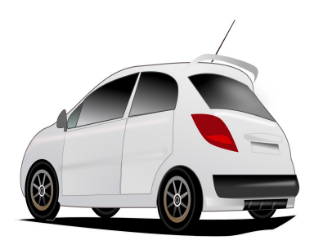 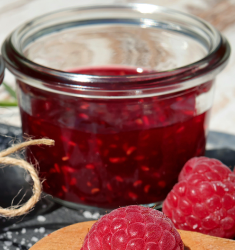 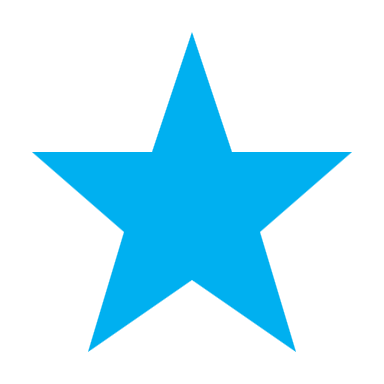 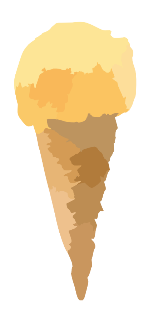 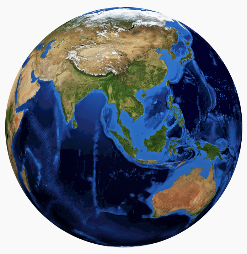 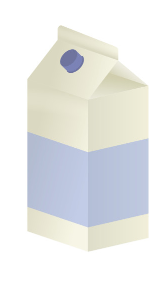 